06.12.2017	             № 232Про роботу закладів освіти Основ’янського району м. Харкова в інформаційно-телекомунікаційній системі державної наукової установи «Інститут освітньої аналітики» «Державна інформаційна система освіти» у 2017/2018 навчальному роціНа виконання наказів Міністерства освіти і науки України від 14.07.2017 №1068 «Про збір даних до інформаційно-телекомунікаційної системи «Державна інформаційна система освіти» у 2017/2018 н.р.», від 31.08.2016 № 1054 «Про введення в дослідну експлуатацію інформаційно-телекомунікаційної системи державної наукової установи «Інститут освітньої аналітики» «Державна інформаційна система освіти», від 07.09.2016 № 1082 «Про забезпечення роботи інформаційно-телекомунікаційної системи «ДІСО», від 18.08.2017 №200 «Про призначення уповноваженого працівника», керуючись вимогами Законів України «Про загальну середню освіту», «Про дошкільну освіту», «Про захист персональних даних», з метою підтримки єдиної системи збору, обробки, зберігання інформації в системі освіти міста та забезпечення актуального стану баз даних зазначеної системиНАКАЗУЮ:Завідувачу ЛКТО Остапчук С.П.: Здійснювати інформаційно-організаційний супровід щодо використання інформаційно-телекомунікаційної системи державної наукової установи «Інститут освітньої аналітики» «Державна інформаційна система освіти» (далі – ДІСО) працівниками закладів освіти району.Протягом 2017/2018 навчального року Здійснювати аналіз систематичності роботи закладів освіти району у ДІСО, про підсумки якого доповідати на апаратних нарадах та на нарадах з керівниками закладів освіти району. Згідно з планом роботи Управління освіти 1.4. Забезпечити систематичну роботу навчальних закладів у ДІСО й підтримку баз даних в актуальному стані. 				Протягом 2017/2018 навчального року2. Керівникам навчальних закладів усіх типів і форм власності забезпечити роботу з базами даних програмного комплексу відповідно до Закону України «Про захист персональних даних».Протягом 2017/2018 навчального року 3. Завідувачу ЛКТО Остапчук С.П. розмістити цей наказ на сайті Управління освіти 									      До 18.12.20174. Контроль за виконанням цього наказу покласти на заступника начальника Управління освіти Прохоренко О.В.Начальник Управління освіти		О.С.НижникЗ наказом ознайомлені:Прохоренко О.В.Остапчук С.П.Остапчук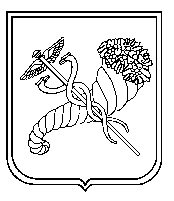 